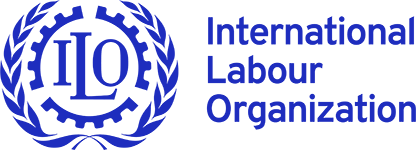 SALAMU ZA NDG. WELLINGTON CHIBEBE, MKURUGENZI WA SHIRIKA LA KAZI DUNIANI (ILO) KANDA YA AFRIKA MASHARIKI SIKU YA USALAMA NA AFYA MAHALI PA KAZI, DUNIANI: APRILI 28, 2023, MOROGOROMheshimiwa. Prof. Joyce Ndalichako (Mb), Waziri wa Nchi, Ofisi ya Waziri Mkuu, Kazi, Ajira, Vijana na Wenye Ulemavu, Mheshimiwa.  Jenister Muhagama (Mb), Waziri wa Nchi, Ofisi ya Waziri Mkuu, Sera, Uratibu na BungeMheshimiwa. Patrobas Katambi (Mb), Naibu Waziri, Ofisi ya Waziri Mkuu, Kazi, Ajira, Vijana na Wenye UlemavuMheshimiwa. Ummy Nderiananga (Mb), Naibu Waziri, Ofisi ya Waziri Mkuu, Sera, Uratibu na BungeMheshimiwa Fatma Aboubakar Mwassa, Mkuu wa Mkoa wa Morogoro,Mheshimiwa Rebeca Nsemwa, Mkuu wa Wilaya Morogoro Mjini,Mheshimiwa. Prof. Jamal Katundu, Katibu Mkuu, Ofisi ya Waziri Mkuu, Kazi, Ajira, Vijana na Wenye UlemavuDr Jim Yonazi, Katibu Mkuu, Ofisi ya Waziri Mkuu, Sera, Bunge na UratibuDr Adlehem Meru, Mwenyekiti wa Bodi ya Ushauri ya OSHA (MABU)Ndugu Khadija Mwenda, Mtendaji Mkuu, Wakala wa Usalama na Afya Mahala pa Kazi (OSHA)Ndugu Suzanne Ndomba – Dorani , Mkurgenzi Mkuu wa Chama Cha Waajiri Tanzania (ATE)Ndugu Tumaini Nyamhokya, Raisi wa Shirikisho la Vyama Vya Wafanyakazi Tanzania (TUCTA)Ndugu Herry Mkunda, Katibu Mkuu, Shirikisho la Vyama Vya Wafanyakazi, Tanzania (TUCTA)Ndugu Suzane Mkangwa, Kamishna wa KaziDr. Yose Jose Mlyambina, Jaji Mfawidhi, Mahakama Kuu, Kitengo cha Kazi,Dr. John Mduma, Mkurugenzi Mkuu Mfuko wa Fidia kwa WafanyakaziNdugu Masha Mshomba, Mkurugenzi Mkuu wa Mfuko wa Hifadhi ya Jamii - NSSFCPA, Hosea Kashimba, Mkurugenzi Mkuu Mfuko wa Hifadhi ya Jamii kwa Watumishi wa UmmaWaandishi wa Habari mliopoWafanyakazi na waajiri wote mliopo,Washiriki wa Maadhimisho hayaMabibi na MabwanaItifaki Imezingatiwa;Nawasalimu kwa Jina la Jamhuri ya Muungano wa Tanzania...Mheshimiwa, Mgeni Rasmi,Nichukue nafasi hii kumshukuru Mwenyezi Mungu kwa kutujalia afya njema tunapokusanyika hapa kuadhimisha Siku ya Usalama na Afya Duniani mahali pa kazi. Tunayofuraha kushuhudia ushirikiano endelevu uliojengeka katika dhana ya utatu miongoni mwa Serikali, Chama cha Waajiri Tanzania (ATE) na Shirikisho la Vyama vya Wafanyakazi Tanzania (TUCTA) katika kuandaa Maadhimisho haya. Pongezi nyingi kwa Wakala wa Usalama na Afya Mahali pa Kazi kwa kufanikisha maadhimisho haya.Mheshimiwa, Mgeni Rasmi,Kaulimbiu ya mwaka huu "Mazingira salama na afya ni kanuni na haki ya msingi mahali pa kazini" inaambatana na maamuzi yatokanayo na Mkutano Mkuu wa Shirika la Kazi Duniani mnamo mwezi Juni 2022. Leo tumekusanyika hapa kusherehekea uamuzi huu ambapo Mkataba Na. 155 na 187 kuhusu Usalama na Afya Mahali pa Kazi, kuwa Mikataba ya kimsingi. Hii ina maana kwamba Nchi zote Wanachama wa ILO, bila kujali hali zao za kuridhiwa kwa Mikataba hii ya kimsingi, zina wajibu wa kuheshimu, kukuza na kutambua, kwa nia njema na kwa mujibu wa Katiba ya ILO, kanuni zinazohusu haki ya msingi ya kupata usalama. na mazingira mazuri ya kazi.Mheshimiwa, Mgeni Rasmi,Tunaposherehekea uamuzi huu wa kihistoria na maana yake kwa ulimwengu wa kazi, ni vyema kutambua kwamba hadi Machi 2023, Mkataba Na. 155 umeridhiwa na nchi 76 (41% ya Nchi Wanachama wa ILO -187) na Mkataba Na. 187 umeridhiwa na nchi 59 (32% ya Nchi Wanachama wa ILO). Ni nchi 39 pekee (takriban 21% ya Nchi Wanachama wa ILO) zimeridhia Mikataba yote miwili. Kaulimbiu ya mwaka huu inasisitiza utayari wa kuridhiwa mikataba hii ya Kimsingi, ILO tunaahidi kuendelea kuunga mkono juhudi za serikali na wadau wa Utatu ili kuridhia mikataba hii ya kimsingi.Mheshimiwa, Mgeni Rasmi,Uamuzi wa kujumuisha Mazingira salama na afya kama kanuni na haki ya msingi mahali pa kazini unaashiria dhamira ya wadau wa Utatu yaani Serikali, Vyama vya Wafanyakazi na Waajiri katika kuzuia na kuwalinda wafanyakazi dhidi ya magonjwa na majeraha yanayotokana na kazi. Wadau wa Utatu wana nafasi kubwa ya kuboresha maisha ya mamilioni ya wafanyikazi kote ulimwenguni. Muheshimiwa Mgeni Rasmi,Katika kuadhimisha Siku ya Usalama na Afya Mahali pa Kazi duniani, Taarifa ya Shirika la Kazi Duniani ya 2023, kuhusu "Utekelezaji wa mazingira salama na yenye afya ya kazi: Tuko wapi sasa?" imeangazia hali ya utekelezaji wa mikataba ya kimsingi duniani kote. Matokeo yanaonyesha kuwa karibu nusu ya Nchi Wanachama wa ILO zina sera ya Usalama na Afya Mahali pa Kazi, Mamlaka inayohusika na Usalama na Afya Mahali pa Kazi (mfano hapa tuna wakala ambo ni OSHA), taasisi ya utatu kuhusu maswala ya Usalama na Afya mahali pa Kazi, na masharti ya uanzishwaji wa kamati za Usalama na Afya mahali pa Kazi katika sheria. Muheshimiwa Mgeni Rasmi, Haya ni maendeleo mazuri, kama unavyofahamu, Tanzania ni miononi mwa baadhi ya nchi ambazo bado hazijaridhia Mikataba mipya ya kimsingi Na. 155 na 187 kuhusu usalama na afya kazini. Mambo muhimu ya Mikataba hii ni pamoja na muundo wa kitaifa wa taasisi ya utatu kuhusu majadiliano ya sera, mipango na mikakati ya maswala ya Usalama na Afya mahali pa Kazi, haki za kujiondoa kazini endapo kuna viashiria vya hatari kubwa, uanzishwaji wa Kamati za Usalama na Afya, mfumo wa utendaji, ukusanyaji na utunzajia wa taarifa kwa majeraha na magonjwa ya yotokanayo na kazi.  Kwa vile sasa nchi nyingi ikiwemo Tanzania zimepiga hatua kubwa katika utelekezaji wa mikataba hii ya Kimsingi, hatua ya msingi ni kwa nchi kuridhia ili kuoanisha ipasavyo masharti na vipengele. ya mikataba hii ya kimsingi iliyokubaliwa na nchi wanachama wa ILO, ambayo Tanzania ni sehemu yake.Muheshimiwa Mgeni Rasmi, Napenda kuipongeza Serikali ya Jamhuri ya Muungano wa Tanzania kupitia wakala wake wa usalama na afya (OSHA) kwa kuweka mikakati madhubuti ya kuhakikisha usalama na afya kazini zinazingatiwa. Tanzania ni miongoni mwa nchi zenye utendaji mzuri katika sekta ya Usalama na Afya Ukanda wa Afrika Mashariki, hata hivi karibuni tumeshuhudia nchi jirani zikitaka kupata ufahamu kutoka Tanzania. Shirika la Kazi Duniani litaendelea kuunga mkono juhudi hiziMuheshimiwa Mgeni Rasmi, Tumejifunza kwamba maonyesho ya OSHA huwaleta pamoja waajiri ili kuonyesha mifumo ya Usimamizi wa OSH inayotumiwa kuwalinda wafanyakazi dhidi ya ajali na magonjwa ya kazini katika maeneo yao ya kazi. Tunawapongeza washiriki wote waliohudhuria maonyesho na mafunzo ya Usalama na Afya mahali pa Kazi kuelekea kilele cha maadhimisho haya. Vile vile tunafurahishwa kuona Wakala wa Usalama na Afya Mahali pa Kazi (OSHA), wanaendeleza Tuzo za Usalama na Afya Mahali pa Kazi (AOSH 2023). Tunaungana kuwapongeza wote watakaoshinda. Tuzo hizi zikawe chachu ya kusimamia Usalama na Afya kama kanuni na haki za msingi kwa mfanyakazi mahali pa kazi.Tumefurahi kuona kwamba maadhimisho yam waka huu yameenda sambamba na utoaji huduma uchunguzi na upimaji wa afya bure bila malipo. Hili ni jambo wito wetu kwa wafanyakazi kutumia huduma hizi zitolewazo bure ili kujua afya zetu na kuchukua hatua stahiki inapobidi.Mheshimiwa, Mgeni Rasmi,ILO nchini Tanzania itaendelea kuunga mkono juhudi za serikali na wadau wa utatu katika kutekeleza mkataba ya viwango vya kazi vya kimataifa ikiwa ni pamoja na mkataba No.155 na No. 187 ya OSH kupitia Majadiliano ya Pamoja ya Kijamii. Nihitimishe kwa kusema kwamba Usalama na Afya mahali pa kazi ni;Kuzuia ajali, magonjwa na vifo vitokanavyo na kazi, Kuwalinda Wafanyakazi na afya ya akili na mwili;  Ni haki za msingi kwa binadamu na kwa hiyo kwa mfanyakazi, Ni sehemu ya Kazi zenye Staha  Nawatakia kila la kheri mnapoadhimisha siku ya Usalama na Afya Duniani 2023.Kazi Iendelee